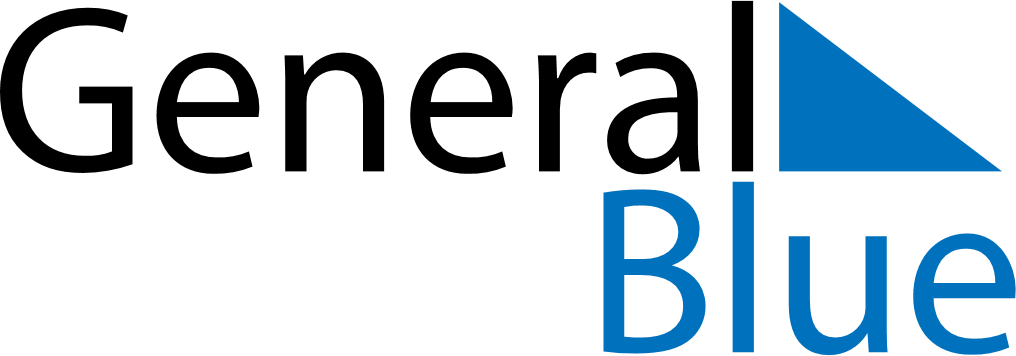 January 2025January 2025January 2025BahamasBahamasSUNMONTUEWEDTHUFRISAT1234New Year’s Day567891011Majority Rule Day1213141516171819202122232425262728293031